Просим направить заявку на адрес nkbabaikal@mail.ru Просим направить заявку на адрес nkbabaikal@mail.ru Просим направить заявку на адрес nkbabaikal@mail.ru Просим направить заявку на адрес nkbabaikal@mail.ru Просим направить заявку на адрес nkbabaikal@mail.ru Просим направить заявку на адрес nkbabaikal@mail.ru З А Я В К А   ФОРМА-3  З А Я В К А   ФОРМА-3  З А Я В К А   ФОРМА-3  З А Я В К А   ФОРМА-3  З А Я В К А   ФОРМА-3  З А Я В К А   ФОРМА-3  З А Я В К А   ФОРМА-3  З А Я В К А   ФОРМА-3  З А Я В К А   ФОРМА-3  З А Я В К А   ФОРМА-3  З А Я В К А   ФОРМА-3  З А Я В К А   ФОРМА-3  З А Я В К А   ФОРМА-3  Рег. Номер__________Заполняется ОрганизаторомРег. Номер__________Заполняется ОрганизаторомРег. Номер__________Заполняется ОрганизаторомРег. Номер__________Заполняется ОрганизаторомРег. Номер__________Заполняется ОрганизаторомРег. Номер__________Заполняется ОрганизаторомВнимание! В процессе подготовки участия группы к фестивалю/конкурсу можно вносить изменения и дополнения.Внимание! В процессе подготовки участия группы к фестивалю/конкурсу можно вносить изменения и дополнения.Внимание! В процессе подготовки участия группы к фестивалю/конкурсу можно вносить изменения и дополнения.Внимание! В процессе подготовки участия группы к фестивалю/конкурсу можно вносить изменения и дополнения.Внимание! В процессе подготовки участия группы к фестивалю/конкурсу можно вносить изменения и дополнения.Внимание! В процессе подготовки участия группы к фестивалю/конкурсу можно вносить изменения и дополнения.Внимание! В процессе подготовки участия группы к фестивалю/конкурсу можно вносить изменения и дополнения.Внимание! В процессе подготовки участия группы к фестивалю/конкурсу можно вносить изменения и дополнения.Внимание! В процессе подготовки участия группы к фестивалю/конкурсу можно вносить изменения и дополнения.Внимание! В процессе подготовки участия группы к фестивалю/конкурсу можно вносить изменения и дополнения.Внимание! В процессе подготовки участия группы к фестивалю/конкурсу можно вносить изменения и дополнения.Внимание! В процессе подготовки участия группы к фестивалю/конкурсу можно вносить изменения и дополнения.Внимание! В процессе подготовки участия группы к фестивалю/конкурсу можно вносить изменения и дополнения.Внимание! В процессе подготовки участия группы к фестивалю/конкурсу можно вносить изменения и дополнения.Внимание! В процессе подготовки участия группы к фестивалю/конкурсу можно вносить изменения и дополнения.Внимание! В процессе подготовки участия группы к фестивалю/конкурсу можно вносить изменения и дополнения.Внимание! В процессе подготовки участия группы к фестивалю/конкурсу можно вносить изменения и дополнения.Внимание! В процессе подготовки участия группы к фестивалю/конкурсу можно вносить изменения и дополнения.Внимание! В процессе подготовки участия группы к фестивалю/конкурсу можно вносить изменения и дополнения.Внимание! В процессе подготовки участия группы к фестивалю/конкурсу можно вносить изменения и дополнения.Внимание! В процессе подготовки участия группы к фестивалю/конкурсу можно вносить изменения и дополнения.Внимание! В процессе подготовки участия группы к фестивалю/конкурсу можно вносить изменения и дополнения.Внимание! В процессе подготовки участия группы к фестивалю/конкурсу можно вносить изменения и дополнения.Внимание! В процессе подготовки участия группы к фестивалю/конкурсу можно вносить изменения и дополнения.Внимание! В процессе подготовки участия группы к фестивалю/конкурсу можно вносить изменения и дополнения.Название фестиваляНазвание фестиваляНазвание фестиваляВсероссийский детский фестиваль-конкурснациональных культур «Мы разные – мы дружим!»Всероссийский детский фестиваль-конкурснациональных культур «Мы разные – мы дружим!»Всероссийский детский фестиваль-конкурснациональных культур «Мы разные – мы дружим!»Всероссийский детский фестиваль-конкурснациональных культур «Мы разные – мы дружим!»Всероссийский детский фестиваль-конкурснациональных культур «Мы разные – мы дружим!»Всероссийский детский фестиваль-конкурснациональных культур «Мы разные – мы дружим!»Всероссийский детский фестиваль-конкурснациональных культур «Мы разные – мы дружим!»Город фестиваляГород фестиваляГород фестиваляГород фестиваляГород фестиваляНовосибирскНовосибирскНовосибирскНовосибирскНовосибирскНовосибирскНовосибирскНовосибирскНовосибирскНазвание коллектива/группыНазвание коллектива/группыНазвание коллектива/группыУчастников коллективаУчастников коллективаУчастников коллективаУчастников коллективаУчастников коллективаУчастников коллективаКомментарийКомментарийНазвание коллектива/группыНазвание коллектива/группыНазвание коллектива/группыСопровождающихСопровождающихСопровождающихСопровождающихСопровождающихСопровождающихПолное названиеПолное названиеПолное названиеПолное названиеПолное названиеПолное названиеПолное названиеДети до 6 лет могут иметь общую кровать с родителем (укажите в комментариях)Дети до 6 лет могут иметь общую кровать с родителем (укажите в комментариях)Дети до 6 лет могут иметь общую кровать с родителем (укажите в комментариях)Дети до 6 лет могут иметь общую кровать с родителем (укажите в комментариях)Дети до 6 лет могут иметь общую кровать с родителем (укажите в комментариях)Дети до 6 лет могут иметь общую кровать с родителем (укажите в комментариях)Дети до 6 лет могут иметь общую кровать с родителем (укажите в комментариях)Дети до 6 лет могут иметь общую кровать с родителем (укажите в комментариях)Дети до 6 лет могут иметь общую кровать с родителем (укажите в комментариях)Дети до 6 лет могут иметь общую кровать с родителем (укажите в комментариях)Дети до 6 лет могут иметь общую кровать с родителем (укажите в комментариях)Дети до 6 лет могут иметь общую кровать с родителем (укажите в комментариях)Дети до 6 лет могут иметь общую кровать с родителем (укажите в комментариях)Дети до 6 лет могут иметь общую кровать с родителем (укажите в комментариях)Город / ОбластьГород / ОбластьГород / Областьe-maile-maile-mailЛичный, рабочий адреса электронной почтыЛичный, рабочий адреса электронной почтыЛичный, рабочий адреса электронной почтыЛичный, рабочий адреса электронной почтыЛичный, рабочий адреса электронной почтыЛичный, рабочий адреса электронной почтыЛичный, рабочий адреса электронной почтыЛичный, рабочий адреса электронной почтыЛичный, рабочий адреса электронной почтыЛичный, рабочий адреса электронной почтыЛичный, рабочий адреса электронной почтыОрганизацияОрганизацияОрганизацияТелефоныТелефоныТелефоныКто организует поездку или направляющая сторонаКто организует поездку или направляющая сторонаКто организует поездку или направляющая сторонаКто организует поездку или направляющая сторонаКто организует поездку или направляющая сторонаКто организует поездку или направляющая сторонаКто организует поездку или направляющая сторонаМобильный, рабочий и домашние телефоны с кодом городаМобильный, рабочий и домашние телефоны с кодом городаМобильный, рабочий и домашние телефоны с кодом городаМобильный, рабочий и домашние телефоны с кодом городаМобильный, рабочий и домашние телефоны с кодом городаМобильный, рабочий и домашние телефоны с кодом городаМобильный, рабочий и домашние телефоны с кодом городаМобильный, рабочий и домашние телефоны с кодом городаМобильный, рабочий и домашние телефоны с кодом городаМобильный, рабочий и домашние телефоны с кодом городаМобильный, рабочий и домашние телефоны с кодом городаОрганизатор поездкиОрганизатор поездкиОрганизатор поездкиФИО полностью, должность, доп. телефоны и эл.почта для связиФИО полностью, должность, доп. телефоны и эл.почта для связиФИО полностью, должность, доп. телефоны и эл.почта для связиФИО полностью, должность, доп. телефоны и эл.почта для связиФИО полностью, должность, доп. телефоны и эл.почта для связиФИО полностью, должность, доп. телефоны и эл.почта для связиФИО полностью, должность, доп. телефоны и эл.почта для связиФИО полностью, должность, доп. телефоны и эл.почта для связиФИО полностью, должность, доп. телефоны и эл.почта для связиФИО полностью, должность, доп. телефоны и эл.почта для связиФИО полностью, должность, доп. телефоны и эл.почта для связиФИО полностью, должность, доп. телефоны и эл.почта для связиФИО полностью, должность, доп. телефоны и эл.почта для связиФИО полностью, должность, доп. телефоны и эл.почта для связиФИО полностью, должность, доп. телефоны и эл.почта для связиФИО полностью, должность, доп. телефоны и эл.почта для связиФИО полностью, должность, доп. телефоны и эл.почта для связиФИО полностью, должность, доп. телефоны и эл.почта для связиФИО полностью, должность, доп. телефоны и эл.почта для связиФИО полностью, должность, доп. телефоны и эл.почта для связиФИО полностью, должность, доп. телефоны и эл.почта для связиФИО полностью, должность, доп. телефоны и эл.почта для связиХуд.  РуководительКоллектива.Худ.  РуководительКоллектива.Худ.  РуководительКоллектива.ФИО полностью, должность, доп. телефоны и почта для связиФИО полностью, должность, доп. телефоны и почта для связиФИО полностью, должность, доп. телефоны и почта для связиФИО полностью, должность, доп. телефоны и почта для связиФИО полностью, должность, доп. телефоны и почта для связиФИО полностью, должность, доп. телефоны и почта для связиФИО полностью, должность, доп. телефоны и почта для связиФИО полностью, должность, доп. телефоны и почта для связиФИО полностью, должность, доп. телефоны и почта для связиФИО полностью, должность, доп. телефоны и почта для связиФИО полностью, должность, доп. телефоны и почта для связиФИО полностью, должность, доп. телефоны и почта для связиФИО полностью, должность, доп. телефоны и почта для связиФИО полностью, должность, доп. телефоны и почта для связиФИО полностью, должность, доп. телефоны и почта для связиФИО полностью, должность, доп. телефоны и почта для связиФИО полностью, должность, доп. телефоны и почта для связиФИО полностью, должность, доп. телефоны и почта для связиФИО полностью, должность, доп. телефоны и почта для связиФИО полностью, должность, доп. телефоны и почта для связиФИО полностью, должность, доп. телефоны и почта для связиФИО полностью, должность, доп. телефоны и почта для связи*НЕОБХОДИМО УКАЗАТЬ НОМЕРА «С  ТОЧКИ» (если есть).*ДЛЯ ОБЩЕЙ КОНКУРСНОЙ ПРОГРАММЫ  ПО КАЖДОМУ БЛОКУ укажите номера в УДОБНОМ порядке,  для переодевания детей или смены группы. 
*НЕОБХОДИМО УКАЗАТЬ НОМЕРА «С  ТОЧКИ» (если есть).*ДЛЯ ОБЩЕЙ КОНКУРСНОЙ ПРОГРАММЫ  ПО КАЖДОМУ БЛОКУ укажите номера в УДОБНОМ порядке,  для переодевания детей или смены группы. 
*НЕОБХОДИМО УКАЗАТЬ НОМЕРА «С  ТОЧКИ» (если есть).*ДЛЯ ОБЩЕЙ КОНКУРСНОЙ ПРОГРАММЫ  ПО КАЖДОМУ БЛОКУ укажите номера в УДОБНОМ порядке,  для переодевания детей или смены группы. 
*НЕОБХОДИМО УКАЗАТЬ НОМЕРА «С  ТОЧКИ» (если есть).*ДЛЯ ОБЩЕЙ КОНКУРСНОЙ ПРОГРАММЫ  ПО КАЖДОМУ БЛОКУ укажите номера в УДОБНОМ порядке,  для переодевания детей или смены группы. 
*НЕОБХОДИМО УКАЗАТЬ НОМЕРА «С  ТОЧКИ» (если есть).*ДЛЯ ОБЩЕЙ КОНКУРСНОЙ ПРОГРАММЫ  ПО КАЖДОМУ БЛОКУ укажите номера в УДОБНОМ порядке,  для переодевания детей или смены группы. 
*НЕОБХОДИМО УКАЗАТЬ НОМЕРА «С  ТОЧКИ» (если есть).*ДЛЯ ОБЩЕЙ КОНКУРСНОЙ ПРОГРАММЫ  ПО КАЖДОМУ БЛОКУ укажите номера в УДОБНОМ порядке,  для переодевания детей или смены группы. 
*НЕОБХОДИМО УКАЗАТЬ НОМЕРА «С  ТОЧКИ» (если есть).*ДЛЯ ОБЩЕЙ КОНКУРСНОЙ ПРОГРАММЫ  ПО КАЖДОМУ БЛОКУ укажите номера в УДОБНОМ порядке,  для переодевания детей или смены группы. 
*НЕОБХОДИМО УКАЗАТЬ НОМЕРА «С  ТОЧКИ» (если есть).*ДЛЯ ОБЩЕЙ КОНКУРСНОЙ ПРОГРАММЫ  ПО КАЖДОМУ БЛОКУ укажите номера в УДОБНОМ порядке,  для переодевания детей или смены группы. 
*НЕОБХОДИМО УКАЗАТЬ НОМЕРА «С  ТОЧКИ» (если есть).*ДЛЯ ОБЩЕЙ КОНКУРСНОЙ ПРОГРАММЫ  ПО КАЖДОМУ БЛОКУ укажите номера в УДОБНОМ порядке,  для переодевания детей или смены группы. 
*НЕОБХОДИМО УКАЗАТЬ НОМЕРА «С  ТОЧКИ» (если есть).*ДЛЯ ОБЩЕЙ КОНКУРСНОЙ ПРОГРАММЫ  ПО КАЖДОМУ БЛОКУ укажите номера в УДОБНОМ порядке,  для переодевания детей или смены группы. 
*НЕОБХОДИМО УКАЗАТЬ НОМЕРА «С  ТОЧКИ» (если есть).*ДЛЯ ОБЩЕЙ КОНКУРСНОЙ ПРОГРАММЫ  ПО КАЖДОМУ БЛОКУ укажите номера в УДОБНОМ порядке,  для переодевания детей или смены группы. 
*НЕОБХОДИМО УКАЗАТЬ НОМЕРА «С  ТОЧКИ» (если есть).*ДЛЯ ОБЩЕЙ КОНКУРСНОЙ ПРОГРАММЫ  ПО КАЖДОМУ БЛОКУ укажите номера в УДОБНОМ порядке,  для переодевания детей или смены группы. 
*НЕОБХОДИМО УКАЗАТЬ НОМЕРА «С  ТОЧКИ» (если есть).*ДЛЯ ОБЩЕЙ КОНКУРСНОЙ ПРОГРАММЫ  ПО КАЖДОМУ БЛОКУ укажите номера в УДОБНОМ порядке,  для переодевания детей или смены группы. 
*НЕОБХОДИМО УКАЗАТЬ НОМЕРА «С  ТОЧКИ» (если есть).*ДЛЯ ОБЩЕЙ КОНКУРСНОЙ ПРОГРАММЫ  ПО КАЖДОМУ БЛОКУ укажите номера в УДОБНОМ порядке,  для переодевания детей или смены группы. 
*НЕОБХОДИМО УКАЗАТЬ НОМЕРА «С  ТОЧКИ» (если есть).*ДЛЯ ОБЩЕЙ КОНКУРСНОЙ ПРОГРАММЫ  ПО КАЖДОМУ БЛОКУ укажите номера в УДОБНОМ порядке,  для переодевания детей или смены группы. 
*НЕОБХОДИМО УКАЗАТЬ НОМЕРА «С  ТОЧКИ» (если есть).*ДЛЯ ОБЩЕЙ КОНКУРСНОЙ ПРОГРАММЫ  ПО КАЖДОМУ БЛОКУ укажите номера в УДОБНОМ порядке,  для переодевания детей или смены группы. 
*НЕОБХОДИМО УКАЗАТЬ НОМЕРА «С  ТОЧКИ» (если есть).*ДЛЯ ОБЩЕЙ КОНКУРСНОЙ ПРОГРАММЫ  ПО КАЖДОМУ БЛОКУ укажите номера в УДОБНОМ порядке,  для переодевания детей или смены группы. 
*НЕОБХОДИМО УКАЗАТЬ НОМЕРА «С  ТОЧКИ» (если есть).*ДЛЯ ОБЩЕЙ КОНКУРСНОЙ ПРОГРАММЫ  ПО КАЖДОМУ БЛОКУ укажите номера в УДОБНОМ порядке,  для переодевания детей или смены группы. 
*НЕОБХОДИМО УКАЗАТЬ НОМЕРА «С  ТОЧКИ» (если есть).*ДЛЯ ОБЩЕЙ КОНКУРСНОЙ ПРОГРАММЫ  ПО КАЖДОМУ БЛОКУ укажите номера в УДОБНОМ порядке,  для переодевания детей или смены группы. 
*НЕОБХОДИМО УКАЗАТЬ НОМЕРА «С  ТОЧКИ» (если есть).*ДЛЯ ОБЩЕЙ КОНКУРСНОЙ ПРОГРАММЫ  ПО КАЖДОМУ БЛОКУ укажите номера в УДОБНОМ порядке,  для переодевания детей или смены группы. 
*НЕОБХОДИМО УКАЗАТЬ НОМЕРА «С  ТОЧКИ» (если есть).*ДЛЯ ОБЩЕЙ КОНКУРСНОЙ ПРОГРАММЫ  ПО КАЖДОМУ БЛОКУ укажите номера в УДОБНОМ порядке,  для переодевания детей или смены группы. 
*НЕОБХОДИМО УКАЗАТЬ НОМЕРА «С  ТОЧКИ» (если есть).*ДЛЯ ОБЩЕЙ КОНКУРСНОЙ ПРОГРАММЫ  ПО КАЖДОМУ БЛОКУ укажите номера в УДОБНОМ порядке,  для переодевания детей или смены группы. 
*НЕОБХОДИМО УКАЗАТЬ НОМЕРА «С  ТОЧКИ» (если есть).*ДЛЯ ОБЩЕЙ КОНКУРСНОЙ ПРОГРАММЫ  ПО КАЖДОМУ БЛОКУ укажите номера в УДОБНОМ порядке,  для переодевания детей или смены группы. 
*НЕОБХОДИМО УКАЗАТЬ НОМЕРА «С  ТОЧКИ» (если есть).*ДЛЯ ОБЩЕЙ КОНКУРСНОЙ ПРОГРАММЫ  ПО КАЖДОМУ БЛОКУ укажите номера в УДОБНОМ порядке,  для переодевания детей или смены группы. 
*НЕОБХОДИМО УКАЗАТЬ НОМЕРА «С  ТОЧКИ» (если есть).*ДЛЯ ОБЩЕЙ КОНКУРСНОЙ ПРОГРАММЫ  ПО КАЖДОМУ БЛОКУ укажите номера в УДОБНОМ порядке,  для переодевания детей или смены группы. 
Технические требования к выступлениюТехнические требования к выступлениюТехнические требования к выступлениюТехнические требования к выступлениюТехнические требования к выступлениюТехнические требования к выступлениюТехнические требования к выступлениюТехнические требования к выступлению№Для творческих коллективов репертуар (не более 2-х номеров) или название работы, «С ТОЧКИ» или нетДля творческих коллективов репертуар (не более 2-х номеров) или название работы, «С ТОЧКИ» или нетДля творческих коллективов репертуар (не более 2-х номеров) или название работы, «С ТОЧКИ» или нетДля творческих коллективов репертуар (не более 2-х номеров) или название работы, «С ТОЧКИ» или нетДля творческих коллективов репертуар (не более 2-х номеров) или название работы, «С ТОЧКИ» или нетДля творческих коллективов репертуар (не более 2-х номеров) или название работы, «С ТОЧКИ» или нетДля творческих коллективов репертуар (не более 2-х номеров) или название работы, «С ТОЧКИ» или нетДля творческих коллективов репертуар (не более 2-х номеров) или название работы, «С ТОЧКИ» или нетВозрастная категорияВозрастная категорияВозрастная категорияВозрастная категорияВозрастная категорияНоминацияНоминацияНоминацияНоминацияНоминацияНоминацияХронометраж
(мин: сек)Хронометраж
(мин: сек)Хронометраж
(мин: сек)Кол-во чел в номере1.2.3456Возрастные группы – от 5 до 7 лет;Возрастные группы – от 5 до 7 лет;Возрастные группы – от 5 до 7 лет;Возрастные группы – от 5 до 7 лет;Возрастные группы – от 5 до 7 лет;8 – 10 лет; 11 - 14 лет; 15 – 17 лет    8 – 10 лет; 11 - 14 лет; 15 – 17 лет    8 – 10 лет; 11 - 14 лет; 15 – 17 лет    8 – 10 лет; 11 - 14 лет; 15 – 17 лет    8 – 10 лет; 11 - 14 лет; 15 – 17 лет    8 – 10 лет; 11 - 14 лет; 15 – 17 лет    8 – 10 лет; 11 - 14 лет; 15 – 17 лет    Фонограммы в формате MP3 необходимо выслать по адресу nkbabaikal@mail.ru. Наименование файла необходимо сделать в следующем виде: Город – Коллектив – Название номера возрастная категория. Например: Москва-Ансамбль «Сударушка»-Ах вы сени 5-7 лет
Фонограммы в формате MP3 необходимо выслать по адресу nkbabaikal@mail.ru. Наименование файла необходимо сделать в следующем виде: Город – Коллектив – Название номера возрастная категория. Например: Москва-Ансамбль «Сударушка»-Ах вы сени 5-7 лет
Фонограммы в формате MP3 необходимо выслать по адресу nkbabaikal@mail.ru. Наименование файла необходимо сделать в следующем виде: Город – Коллектив – Название номера возрастная категория. Например: Москва-Ансамбль «Сударушка»-Ах вы сени 5-7 лет
Фонограммы в формате MP3 необходимо выслать по адресу nkbabaikal@mail.ru. Наименование файла необходимо сделать в следующем виде: Город – Коллектив – Название номера возрастная категория. Например: Москва-Ансамбль «Сударушка»-Ах вы сени 5-7 лет
Фонограммы в формате MP3 необходимо выслать по адресу nkbabaikal@mail.ru. Наименование файла необходимо сделать в следующем виде: Город – Коллектив – Название номера возрастная категория. Например: Москва-Ансамбль «Сударушка»-Ах вы сени 5-7 лет
Фонограммы в формате MP3 необходимо выслать по адресу nkbabaikal@mail.ru. Наименование файла необходимо сделать в следующем виде: Город – Коллектив – Название номера возрастная категория. Например: Москва-Ансамбль «Сударушка»-Ах вы сени 5-7 лет
Фонограммы в формате MP3 необходимо выслать по адресу nkbabaikal@mail.ru. Наименование файла необходимо сделать в следующем виде: Город – Коллектив – Название номера возрастная категория. Например: Москва-Ансамбль «Сударушка»-Ах вы сени 5-7 лет
Фонограммы в формате MP3 необходимо выслать по адресу nkbabaikal@mail.ru. Наименование файла необходимо сделать в следующем виде: Город – Коллектив – Название номера возрастная категория. Например: Москва-Ансамбль «Сударушка»-Ах вы сени 5-7 лет
Фонограммы в формате MP3 необходимо выслать по адресу nkbabaikal@mail.ru. Наименование файла необходимо сделать в следующем виде: Город – Коллектив – Название номера возрастная категория. Например: Москва-Ансамбль «Сударушка»-Ах вы сени 5-7 лет
Фонограммы в формате MP3 необходимо выслать по адресу nkbabaikal@mail.ru. Наименование файла необходимо сделать в следующем виде: Город – Коллектив – Название номера возрастная категория. Например: Москва-Ансамбль «Сударушка»-Ах вы сени 5-7 лет
Фонограммы в формате MP3 необходимо выслать по адресу nkbabaikal@mail.ru. Наименование файла необходимо сделать в следующем виде: Город – Коллектив – Название номера возрастная категория. Например: Москва-Ансамбль «Сударушка»-Ах вы сени 5-7 лет
Фонограммы в формате MP3 необходимо выслать по адресу nkbabaikal@mail.ru. Наименование файла необходимо сделать в следующем виде: Город – Коллектив – Название номера возрастная категория. Например: Москва-Ансамбль «Сударушка»-Ах вы сени 5-7 лет
Фонограммы в формате MP3 необходимо выслать по адресу nkbabaikal@mail.ru. Наименование файла необходимо сделать в следующем виде: Город – Коллектив – Название номера возрастная категория. Например: Москва-Ансамбль «Сударушка»-Ах вы сени 5-7 лет
Фонограммы в формате MP3 необходимо выслать по адресу nkbabaikal@mail.ru. Наименование файла необходимо сделать в следующем виде: Город – Коллектив – Название номера возрастная категория. Например: Москва-Ансамбль «Сударушка»-Ах вы сени 5-7 лет
Фонограммы в формате MP3 необходимо выслать по адресу nkbabaikal@mail.ru. Наименование файла необходимо сделать в следующем виде: Город – Коллектив – Название номера возрастная категория. Например: Москва-Ансамбль «Сударушка»-Ах вы сени 5-7 лет
Фонограммы в формате MP3 необходимо выслать по адресу nkbabaikal@mail.ru. Наименование файла необходимо сделать в следующем виде: Город – Коллектив – Название номера возрастная категория. Например: Москва-Ансамбль «Сударушка»-Ах вы сени 5-7 лет
Фонограммы в формате MP3 необходимо выслать по адресу nkbabaikal@mail.ru. Наименование файла необходимо сделать в следующем виде: Город – Коллектив – Название номера возрастная категория. Например: Москва-Ансамбль «Сударушка»-Ах вы сени 5-7 лет
Фонограммы в формате MP3 необходимо выслать по адресу nkbabaikal@mail.ru. Наименование файла необходимо сделать в следующем виде: Город – Коллектив – Название номера возрастная категория. Например: Москва-Ансамбль «Сударушка»-Ах вы сени 5-7 лет
Фонограммы в формате MP3 необходимо выслать по адресу nkbabaikal@mail.ru. Наименование файла необходимо сделать в следующем виде: Город – Коллектив – Название номера возрастная категория. Например: Москва-Ансамбль «Сударушка»-Ах вы сени 5-7 лет
Фонограммы в формате MP3 необходимо выслать по адресу nkbabaikal@mail.ru. Наименование файла необходимо сделать в следующем виде: Город – Коллектив – Название номера возрастная категория. Например: Москва-Ансамбль «Сударушка»-Ах вы сени 5-7 лет
Фонограммы в формате MP3 необходимо выслать по адресу nkbabaikal@mail.ru. Наименование файла необходимо сделать в следующем виде: Город – Коллектив – Название номера возрастная категория. Например: Москва-Ансамбль «Сударушка»-Ах вы сени 5-7 лет
Фонограммы в формате MP3 необходимо выслать по адресу nkbabaikal@mail.ru. Наименование файла необходимо сделать в следующем виде: Город – Коллектив – Название номера возрастная категория. Например: Москва-Ансамбль «Сударушка»-Ах вы сени 5-7 лет
Фонограммы в формате MP3 необходимо выслать по адресу nkbabaikal@mail.ru. Наименование файла необходимо сделать в следующем виде: Город – Коллектив – Название номера возрастная категория. Например: Москва-Ансамбль «Сударушка»-Ах вы сени 5-7 лет
Фонограммы в формате MP3 необходимо выслать по адресу nkbabaikal@mail.ru. Наименование файла необходимо сделать в следующем виде: Город – Коллектив – Название номера возрастная категория. Например: Москва-Ансамбль «Сударушка»-Ах вы сени 5-7 лет
Фонограммы в формате MP3 необходимо выслать по адресу nkbabaikal@mail.ru. Наименование файла необходимо сделать в следующем виде: Город – Коллектив – Название номера возрастная категория. Например: Москва-Ансамбль «Сударушка»-Ах вы сени 5-7 лет
Кто финансирует поездкуКто финансирует поездкуКто финансирует поездкуКто финансирует поездкуБюджетное учреждение, спонсоры, собственные источники, родителиБюджетное учреждение, спонсоры, собственные источники, родителиБюджетное учреждение, спонсоры, собственные источники, родителиБюджетное учреждение, спонсоры, собственные источники, родителиБюджетное учреждение, спонсоры, собственные источники, родителиБюджетное учреждение, спонсоры, собственные источники, родителиБюджетное учреждение, спонсоры, собственные источники, родителиБюджетное учреждение, спонсоры, собственные источники, родителиБюджетное учреждение, спонсоры, собственные источники, родителиБюджетное учреждение, спонсоры, собственные источники, родителиБюджетное учреждение, спонсоры, собственные источники, родителиБюджетное учреждение, спонсоры, собственные источники, родителиБюджетное учреждение, спонсоры, собственные источники, родителиБюджетное учреждение, спонсоры, собственные источники, родителиБюджетное учреждение, спонсоры, собственные источники, родителиБюджетное учреждение, спонсоры, собственные источники, родителиБюджетное учреждение, спонсоры, собственные источники, родителиБюджетное учреждение, спонсоры, собственные источники, родителиБюджетное учреждение, спонсоры, собственные источники, родителиБюджетное учреждение, спонсоры, собственные источники, родителиБюджетное учреждение, спонсоры, собственные источники, родителиИнформация для диплома 
(точное название коллектива)Информация для диплома 
(точное название коллектива)Информация для диплома 
(точное название коллектива)Информация для диплома 
(точное название коллектива)ВНИМАТЕЛЬНО заполните, дипломы с опечатками  не переделываютсяВНИМАТЕЛЬНО заполните, дипломы с опечатками  не переделываютсяВНИМАТЕЛЬНО заполните, дипломы с опечатками  не переделываютсяВНИМАТЕЛЬНО заполните, дипломы с опечатками  не переделываютсяВНИМАТЕЛЬНО заполните, дипломы с опечатками  не переделываютсяВНИМАТЕЛЬНО заполните, дипломы с опечатками  не переделываютсяВНИМАТЕЛЬНО заполните, дипломы с опечатками  не переделываютсяВНИМАТЕЛЬНО заполните, дипломы с опечатками  не переделываютсяВНИМАТЕЛЬНО заполните, дипломы с опечатками  не переделываютсяВНИМАТЕЛЬНО заполните, дипломы с опечатками  не переделываютсяВНИМАТЕЛЬНО заполните, дипломы с опечатками  не переделываютсяВНИМАТЕЛЬНО заполните, дипломы с опечатками  не переделываютсяВНИМАТЕЛЬНО заполните, дипломы с опечатками  не переделываютсяВНИМАТЕЛЬНО заполните, дипломы с опечатками  не переделываютсяВНИМАТЕЛЬНО заполните, дипломы с опечатками  не переделываютсяВНИМАТЕЛЬНО заполните, дипломы с опечатками  не переделываютсяВНИМАТЕЛЬНО заполните, дипломы с опечатками  не переделываютсяВНИМАТЕЛЬНО заполните, дипломы с опечатками  не переделываютсяВНИМАТЕЛЬНО заполните, дипломы с опечатками  не переделываютсяВНИМАТЕЛЬНО заполните, дипломы с опечатками  не переделываютсяВНИМАТЕЛЬНО заполните, дипломы с опечатками  не переделываютсяПриглашение (при необходимости)Приглашение (при необходимости)Приглашение (при необходимости)Приглашение (при необходимости)ФИО, должность, учреждение, адрес электронной почтыФИО, должность, учреждение, адрес электронной почтыФИО, должность, учреждение, адрес электронной почтыФИО, должность, учреждение, адрес электронной почтыФИО, должность, учреждение, адрес электронной почтыФИО, должность, учреждение, адрес электронной почтыФИО, должность, учреждение, адрес электронной почтыФИО, должность, учреждение, адрес электронной почтыФИО, должность, учреждение, адрес электронной почтыФИО, должность, учреждение, адрес электронной почтыФИО, должность, учреждение, адрес электронной почтыФИО, должность, учреждение, адрес электронной почтыФИО, должность, учреждение, адрес электронной почтыФИО, должность, учреждение, адрес электронной почтыФИО, должность, учреждение, адрес электронной почтыФИО, должность, учреждение, адрес электронной почтыФИО, должность, учреждение, адрес электронной почтыФИО, должность, учреждение, адрес электронной почтыФИО, должность, учреждение, адрес электронной почтыФИО, должность, учреждение, адрес электронной почтыФИО, должность, учреждение, адрес электронной почтыСертификаты/благ.письма (выдаются руководителям коллектива)Сертификаты/благ.письма (выдаются руководителям коллектива)Сертификаты/благ.письма (выдаются руководителям коллектива)Сертификаты/благ.письма (выдаются руководителям коллектива)1.2.3.1.2.3.1.2.3.1.2.3.1.2.3.1.2.3.1.2.3.1.2.3.1.2.3.1.2.3.1.2.3.1.2.3.1.2.3.1.2.3.1.2.3.1.2.3.1.2.3.1.2.3.1.2.3.1.2.3.1.2.3.ФИО, должность, регалии, учреждение – ВНИМАТЕЛЬНО заполните, сертификаты с  опечатками  не переделываютсяФИО, должность, регалии, учреждение – ВНИМАТЕЛЬНО заполните, сертификаты с  опечатками  не переделываютсяФИО, должность, регалии, учреждение – ВНИМАТЕЛЬНО заполните, сертификаты с  опечатками  не переделываютсяФИО, должность, регалии, учреждение – ВНИМАТЕЛЬНО заполните, сертификаты с  опечатками  не переделываютсяФИО, должность, регалии, учреждение – ВНИМАТЕЛЬНО заполните, сертификаты с  опечатками  не переделываютсяФИО, должность, регалии, учреждение – ВНИМАТЕЛЬНО заполните, сертификаты с  опечатками  не переделываютсяФИО, должность, регалии, учреждение – ВНИМАТЕЛЬНО заполните, сертификаты с  опечатками  не переделываютсяФИО, должность, регалии, учреждение – ВНИМАТЕЛЬНО заполните, сертификаты с  опечатками  не переделываютсяФИО, должность, регалии, учреждение – ВНИМАТЕЛЬНО заполните, сертификаты с  опечатками  не переделываютсяФИО, должность, регалии, учреждение – ВНИМАТЕЛЬНО заполните, сертификаты с  опечатками  не переделываютсяФИО, должность, регалии, учреждение – ВНИМАТЕЛЬНО заполните, сертификаты с  опечатками  не переделываютсяФИО, должность, регалии, учреждение – ВНИМАТЕЛЬНО заполните, сертификаты с  опечатками  не переделываютсяФИО, должность, регалии, учреждение – ВНИМАТЕЛЬНО заполните, сертификаты с  опечатками  не переделываютсяФИО, должность, регалии, учреждение – ВНИМАТЕЛЬНО заполните, сертификаты с  опечатками  не переделываютсяФИО, должность, регалии, учреждение – ВНИМАТЕЛЬНО заполните, сертификаты с  опечатками  не переделываютсяФИО, должность, регалии, учреждение – ВНИМАТЕЛЬНО заполните, сертификаты с  опечатками  не переделываютсяФИО, должность, регалии, учреждение – ВНИМАТЕЛЬНО заполните, сертификаты с  опечатками  не переделываютсяФИО, должность, регалии, учреждение – ВНИМАТЕЛЬНО заполните, сертификаты с  опечатками  не переделываютсяФИО, должность, регалии, учреждение – ВНИМАТЕЛЬНО заполните, сертификаты с  опечатками  не переделываютсяФИО, должность, регалии, учреждение – ВНИМАТЕЛЬНО заполните, сертификаты с  опечатками  не переделываютсяФИО, должность, регалии, учреждение – ВНИМАТЕЛЬНО заполните, сертификаты с  опечатками  не переделываютсяБлагодарственные письма(кто оказывал помощь) Благодарственные письма(кто оказывал помощь) Благодарственные письма(кто оказывал помощь) Благодарственные письма(кто оказывал помощь) 1.2.1.2.1.2.1.2.1.2.1.2.1.2.1.2.1.2.1.2.1.2.1.2.1.2.1.2.1.2.1.2.1.2.1.2.1.2.1.2.1.2.ФИО, должность, регалии, учреждение – ВНИМАТЕЛЬНО заполните, письма с опечатками  не переделываютсяФИО, должность, регалии, учреждение – ВНИМАТЕЛЬНО заполните, письма с опечатками  не переделываютсяФИО, должность, регалии, учреждение – ВНИМАТЕЛЬНО заполните, письма с опечатками  не переделываютсяФИО, должность, регалии, учреждение – ВНИМАТЕЛЬНО заполните, письма с опечатками  не переделываютсяФИО, должность, регалии, учреждение – ВНИМАТЕЛЬНО заполните, письма с опечатками  не переделываютсяФИО, должность, регалии, учреждение – ВНИМАТЕЛЬНО заполните, письма с опечатками  не переделываютсяФИО, должность, регалии, учреждение – ВНИМАТЕЛЬНО заполните, письма с опечатками  не переделываютсяФИО, должность, регалии, учреждение – ВНИМАТЕЛЬНО заполните, письма с опечатками  не переделываютсяФИО, должность, регалии, учреждение – ВНИМАТЕЛЬНО заполните, письма с опечатками  не переделываютсяФИО, должность, регалии, учреждение – ВНИМАТЕЛЬНО заполните, письма с опечатками  не переделываютсяФИО, должность, регалии, учреждение – ВНИМАТЕЛЬНО заполните, письма с опечатками  не переделываютсяФИО, должность, регалии, учреждение – ВНИМАТЕЛЬНО заполните, письма с опечатками  не переделываютсяФИО, должность, регалии, учреждение – ВНИМАТЕЛЬНО заполните, письма с опечатками  не переделываютсяФИО, должность, регалии, учреждение – ВНИМАТЕЛЬНО заполните, письма с опечатками  не переделываютсяФИО, должность, регалии, учреждение – ВНИМАТЕЛЬНО заполните, письма с опечатками  не переделываютсяФИО, должность, регалии, учреждение – ВНИМАТЕЛЬНО заполните, письма с опечатками  не переделываютсяФИО, должность, регалии, учреждение – ВНИМАТЕЛЬНО заполните, письма с опечатками  не переделываютсяФИО, должность, регалии, учреждение – ВНИМАТЕЛЬНО заполните, письма с опечатками  не переделываютсяФИО, должность, регалии, учреждение – ВНИМАТЕЛЬНО заполните, письма с опечатками  не переделываютсяФИО, должность, регалии, учреждение – ВНИМАТЕЛЬНО заполните, письма с опечатками  не переделываютсяФИО, должность, регалии, учреждение – ВНИМАТЕЛЬНО заполните, письма с опечатками  не переделываютсяСписок детей (участников конкурсов) для индивидуальных дипломов (можно продолжить дальше) – ИНДИВИДУАЛЬНЫЙ ЗАПРОС!!! (диплом Участника – 50 руб.)Список детей (участников конкурсов) для индивидуальных дипломов (можно продолжить дальше) – ИНДИВИДУАЛЬНЫЙ ЗАПРОС!!! (диплом Участника – 50 руб.)Список детей (участников конкурсов) для индивидуальных дипломов (можно продолжить дальше) – ИНДИВИДУАЛЬНЫЙ ЗАПРОС!!! (диплом Участника – 50 руб.)Список детей (участников конкурсов) для индивидуальных дипломов (можно продолжить дальше) – ИНДИВИДУАЛЬНЫЙ ЗАПРОС!!! (диплом Участника – 50 руб.)1. 2. 3. 4. 5. 6. 7. 8. 9. 10. 1. 2. 3. 4. 5. 6. 7. 8. 9. 10. 1. 2. 3. 4. 5. 6. 7. 8. 9. 10. 1. 2. 3. 4. 5. 6. 7. 8. 9. 10. 1. 2. 3. 4. 5. 6. 7. 8. 9. 10. 1. 2. 3. 4. 5. 6. 7. 8. 9. 10. 1. 2. 3. 4. 5. 6. 7. 8. 9. 10. 1. 2. 3. 4. 5. 6. 7. 8. 9. 10. 1. 2. 3. 4. 5. 6. 7. 8. 9. 10. 1. 2. 3. 4. 5. 6. 7. 8. 9. 10. 1. 2. 3. 4. 5. 6. 7. 8. 9. 10. 1. 2. 3. 4. 5. 6. 7. 8. 9. 10. 1. 2. 3. 4. 5. 6. 7. 8. 9. 10. 1. 2. 3. 4. 5. 6. 7. 8. 9. 10. 1. 2. 3. 4. 5. 6. 7. 8. 9. 10. 1. 2. 3. 4. 5. 6. 7. 8. 9. 10. 1. 2. 3. 4. 5. 6. 7. 8. 9. 10. 1. 2. 3. 4. 5. 6. 7. 8. 9. 10. 1. 2. 3. 4. 5. 6. 7. 8. 9. 10. 1. 2. 3. 4. 5. 6. 7. 8. 9. 10. 1. 2. 3. 4. 5. 6. 7. 8. 9. 10. ФИ, возраст – ВНИМАТЕЛЬНО заполните, дипломы с опечатками не переделываются.ФИ, возраст – ВНИМАТЕЛЬНО заполните, дипломы с опечатками не переделываются.ФИ, возраст – ВНИМАТЕЛЬНО заполните, дипломы с опечатками не переделываются.ФИ, возраст – ВНИМАТЕЛЬНО заполните, дипломы с опечатками не переделываются.ФИ, возраст – ВНИМАТЕЛЬНО заполните, дипломы с опечатками не переделываются.ФИ, возраст – ВНИМАТЕЛЬНО заполните, дипломы с опечатками не переделываются.ФИ, возраст – ВНИМАТЕЛЬНО заполните, дипломы с опечатками не переделываются.ФИ, возраст – ВНИМАТЕЛЬНО заполните, дипломы с опечатками не переделываются.ФИ, возраст – ВНИМАТЕЛЬНО заполните, дипломы с опечатками не переделываются.ФИ, возраст – ВНИМАТЕЛЬНО заполните, дипломы с опечатками не переделываются.ФИ, возраст – ВНИМАТЕЛЬНО заполните, дипломы с опечатками не переделываются.ФИ, возраст – ВНИМАТЕЛЬНО заполните, дипломы с опечатками не переделываются.ФИ, возраст – ВНИМАТЕЛЬНО заполните, дипломы с опечатками не переделываются.ФИ, возраст – ВНИМАТЕЛЬНО заполните, дипломы с опечатками не переделываются.ФИ, возраст – ВНИМАТЕЛЬНО заполните, дипломы с опечатками не переделываются.ФИ, возраст – ВНИМАТЕЛЬНО заполните, дипломы с опечатками не переделываются.ФИ, возраст – ВНИМАТЕЛЬНО заполните, дипломы с опечатками не переделываются.ФИ, возраст – ВНИМАТЕЛЬНО заполните, дипломы с опечатками не переделываются.ФИ, возраст – ВНИМАТЕЛЬНО заполните, дипломы с опечатками не переделываются.ФИ, возраст – ВНИМАТЕЛЬНО заполните, дипломы с опечатками не переделываются.ФИ, возраст – ВНИМАТЕЛЬНО заполните, дипломы с опечатками не переделываются.Дополнительные Кубки Конкурса(индивидуальный запрос) - 450 руб. за 1 кубок.Дополнительные Кубки Конкурса(индивидуальный запрос) - 450 руб. за 1 кубок.Дополнительные Кубки Конкурса(индивидуальный запрос) - 450 руб. за 1 кубок.Дополнительные Кубки Конкурса(индивидуальный запрос) - 450 руб. за 1 кубок. Кол-во дополнительных кубков Конкурса: Кол-во дополнительных кубков Конкурса: Кол-во дополнительных кубков Конкурса: Кол-во дополнительных кубков Конкурса: Кол-во дополнительных кубков Конкурса: Кол-во дополнительных кубков Конкурса: Кол-во дополнительных кубков Конкурса: Кол-во дополнительных кубков Конкурса: Кол-во дополнительных кубков Конкурса: Кол-во дополнительных кубков Конкурса: Кол-во дополнительных кубков Конкурса: Кол-во дополнительных кубков Конкурса: Кол-во дополнительных кубков Конкурса: Кол-во дополнительных кубков Конкурса: Кол-во дополнительных кубков Конкурса: Кол-во дополнительных кубков Конкурса: Кол-во дополнительных кубков Конкурса: Кол-во дополнительных кубков Конкурса: Кол-во дополнительных кубков Конкурса: Кол-во дополнительных кубков Конкурса: Кол-во дополнительных кубков Конкурса: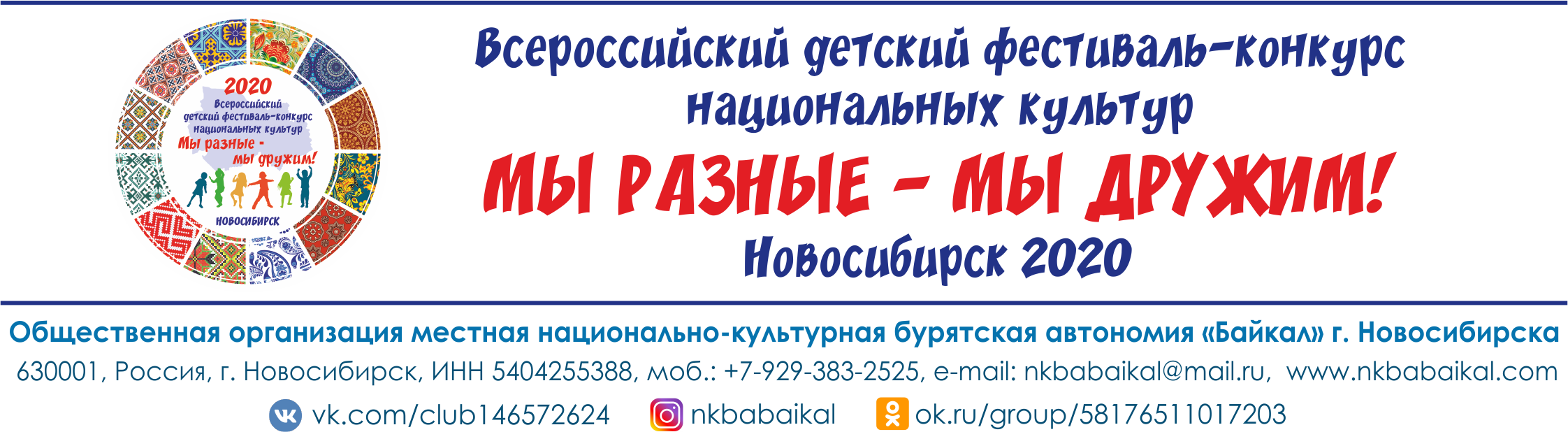 Вы высылаете нам ЗАЯВКУ, мы высылаем Вам договор и счет на предоплату!Вы высылаете нам ЗАЯВКУ, мы высылаем Вам договор и счет на предоплату!Вы высылаете нам ЗАЯВКУ, мы высылаем Вам договор и счет на предоплату!Вы высылаете нам ЗАЯВКУ, мы высылаем Вам договор и счет на предоплату!Вы высылаете нам ЗАЯВКУ, мы высылаем Вам договор и счет на предоплату!Вы высылаете нам ЗАЯВКУ, мы высылаем Вам договор и счет на предоплату!Вы высылаете нам ЗАЯВКУ, мы высылаем Вам договор и счет на предоплату!Вы высылаете нам ЗАЯВКУ, мы высылаем Вам договор и счет на предоплату!Вы высылаете нам ЗАЯВКУ, мы высылаем Вам договор и счет на предоплату!Вы высылаете нам ЗАЯВКУ, мы высылаем Вам договор и счет на предоплату!Вы высылаете нам ЗАЯВКУ, мы высылаем Вам договор и счет на предоплату!Вы высылаете нам ЗАЯВКУ, мы высылаем Вам договор и счет на предоплату!Вы высылаете нам ЗАЯВКУ, мы высылаем Вам договор и счет на предоплату!Вы высылаете нам ЗАЯВКУ, мы высылаем Вам договор и счет на предоплату!Вы высылаете нам ЗАЯВКУ, мы высылаем Вам договор и счет на предоплату!Вы высылаете нам ЗАЯВКУ, мы высылаем Вам договор и счет на предоплату!Вы высылаете нам ЗАЯВКУ, мы высылаем Вам договор и счет на предоплату!Вы высылаете нам ЗАЯВКУ, мы высылаем Вам договор и счет на предоплату!Вы высылаете нам ЗАЯВКУ, мы высылаем Вам договор и счет на предоплату!Вы высылаете нам ЗАЯВКУ, мы высылаем Вам договор и счет на предоплату!Вы высылаете нам ЗАЯВКУ, мы высылаем Вам договор и счет на предоплату!Вы высылаете нам ЗАЯВКУ, мы высылаем Вам договор и счет на предоплату!Вы высылаете нам ЗАЯВКУ, мы высылаем Вам договор и счет на предоплату!Вы высылаете нам ЗАЯВКУ, мы высылаем Вам договор и счет на предоплату!Вы высылаете нам ЗАЯВКУ, мы высылаем Вам договор и счет на предоплату!